 О квартальной отчетности  на 01.10.2020 года                 Управление финансов Липецкой области в соответствии с требованиями Инструкции о порядке составления и представления годовой, квартальной и месячной бюджетной отчетности, утвержденной приказом Министерства финансов Российской Федерации от 28.12.2010  № 191н  (далее Инструкция №191н), Инструкции о порядке составления и представления годовой, квартальной бухгалтерской отчетности государственных (муниципальных) бюджетных и автономных учреждений, утвержденной приказом Министерства финансов Российской Федерации от 25.03.2011 №33н (далее - Инструкция №33н), приказом Министерства финансов Российской Федерации от 30.06.2020 №127н «О внесении изменений в приказ Министерства финансов Российской Федерации от 25.03.2011 №33н «Об утверждении Инструкции о порядке составления, представления годовой, квартальной бухгалтерской отчетности государственных( муниципальных) бюджетных и автономных учреждений», приказом Министерства финансов Российской Федерации от 02.07.2020 №131н «О внесении изменений в приказ Министерства финансов Российской Федерации от 28.12.2010 №191н «Об утверждении Инструкции о порядке составления и представления годовой, квартальной и месячной отчетности об исполнении бюджетов бюджетной системы Российской Федерации» сообщает состав и порядок представления отчетности за 9 месяцев  2020 года.          I.Состав отчетности в части бюджетной деятельности:1.Справка по консолидируемым расчетам (ф.0503125) (далее - Справка ф.0503125)  по счетам:-  140110191 –  безвозмездные поступления  объектов нефинансовых активов текущего характера;-  140110195 –  безвозмездные поступления  объектов нефинансовых активов капитального характера;- 140120241 -  безвозмездные передачи объектов нефинансовых активов  текущего характера областному бюджету;-140120281 –  безвозмездные передачи  объектов нефинансовых капитального характера областному бюджету;-  140120251 – безвозмездные передачи объектов нефинансовых активов между бюджетами разных уровней; начисление расходов по перечисленным межбюджетным трансфертам бюджетам нижестоящих уровней; - 140110151 –  начисление доходов по межбюджетным трансфертам текущего характера, поступившим от бюджета другого уровня на основании отчета о результатах деятельности, извещения (ф.0504805); - 140110161 – начисление доходов по межбюджетным трансфертам капитального характера, поступившим от бюджета другого уровня на основании отчета о результатах деятельности, извещения (ф.0504805);-  140140151 –   остатки доходов будущих периодов текущего характера, для консолидации сумм незавершенных расчетов  по целевым МБТ, предоставленным (полученным) на условиях при передаче активов, в том числе по неиспользованным остаткам целевых МБТ, не подлежащих возврату в федеральный бюджет;-  140140161 -    остатки доходов будущих периодов капитального характера, для консолидации сумм незавершенных расчетов  по целевым МБТ, предоставленным (полученным) на условиях при передаче активов, в том числе по неиспользованным остаткам целевых МБТ, не подлежащих возврату в федеральный бюджет;-  120551000   – остатки от заключенного соглашения на поступление МБТ текущего характера, полученных  на условиях при передаче активов, в том числе по неиспользованным остаткам целевых МБТ, не подлежащих возврату в федеральный бюджет;-   120561000   – остатки от заключенного соглашения на поступление МБТ капитального характера полученных  на условиях при передаче активов, в том числе по неиспользованным остаткам целевых МБТ, не подлежащих возврату в федеральный бюджет;-  120651000 - остатки перечисленных МБТ из областного бюджета  бюджетам муниципальных образований;-     130406000  –  при реорганизации (ликвидации) исполнительных органов государственной власти области в течении года.Обратите внимание, что в ф.0503125 должно быть обеспечено равенство показателей:- ф.0503125 по сч.140120241 (областной бюджет) = ф.0503125 по  сч.140110191(обл. бюджет);- ф.0503125 по сч.140120281 (областной бюджет) = ф.0503125 по сч.140110195 (обл. бюджет);- ф.0503125 по сч.140120251 (областной бюджет, федеральный бюджет) = ф.0503125 по сч.140110191,140110195,140110151,140110161 (областной бюджет, федеральный бюджет);- ф.0503125 по сч.120651000 (областной бюджет, федеральный бюджет) = ф.0503125 по сч.140140151, 14040161  -  ф.0503125 по сч.120551000,120561000 (областной бюджет, бюджет муниципальных образований). Обращаем внимание, что наличие отклонений не допускается.        При формировании показателей неденежных операций по безвозмездному получению нефинансовых активов между получателями бюджетных средств, подведомственными разным главным распорядителям бюджетных средств одного бюджета, а также между субъектами бюджетной отчетности разных бюджетов бюджетной системы Российской Федерации в 1-17 разрядах номера счета отражаются соответствующие коды классификации доходов бюджета с учетом положений пункта 13.1 Приказа N 132н:- ф.0503125  по сч.140110191, 140110195  -  при получении объектов нефинансовых активов из федерального бюджета ( элемент 01)- код дохода 20702030020000150;- ф.0503125 по сч.140110191,140110195  –  при получении объектов нефинансовых активов от других субъектов Российской Федерации – код дохода 20702030020000150;- ф.0503125 по сч.140110191, 140110195  –  при получении объектов нефинансовых активов внутри областного бюджета – между учреждениями, подведомственным разным главным распорядителям – код 20702030020000150.        Обращаем внимание, что представление Справок (ф. 0503125) по счетам 120551000 "Расчеты по поступлениям текущего характера от других бюджетов бюджетной системы Российской Федерации", 120561000 "Расчеты по поступлениям капитального характера от других бюджетов бюджетной системы Российской Федерации" осуществляется с указанием в 1 - 17 разряде номера счета бюджетного учета кодов (составных частей кодов) классификации доходов бюджетов в соответствии с приказом Минфина России от 08.06.2018 N 132н "О Порядке формирования и применения кодов бюджетной классификации Российской Федерации, их структуре и принципах назначения" (далее - Приказ N 132н) и с отражением отдельно показателей расчетов дебиторской и кредиторской задолженности в графах 7 и 8 Справки (ф. 0503125) соответственно.       При отражении показателей кредиторской задолженности по счету 2 19 00000 00 0000 150 1 205 51 000 информация о причинах наличия такой задолженности по невозвращенным остаткам межбюджетных трансфертов, предоставленных до 2019 года, раскрывается в Пояснительной записке (ф. 0503160, 0503360).     В  ф.0503125 по передаче объектов нефинансовых активов по сч.140120241, 0140120281, 140120251- указывается код главы, раздел, подраздел, в графе «код вида расхода»  – указывается  значение 000;         В  ф.0503125 по начислению расходов по перечисленным межбюджетным трансфертам по сч.140120251 - указывается код главы, раздел, подраздел, в графе «код вида расхода»  – указывается  значение кода вида расхода;При формировании ф.0503125 по начислению доходов (сч.140110151,140110161) – указывается соответствующий код дохода по бюджетной классификации.         В графе признак расчета ф.0503125 указывается значение 0 «неденежные расчеты», в графе код корреспондирующего счета указывается соответствующий счет бюджетного учета (1101**310(410), и т.д.). Код корреспондирующего счета выбирается из справочника.        В ф.0503125 по счетам 140140151,  140140161, 120551000, 120561000, 120651000  графа код корреспондирующего счета не заполняется.2. Отчет об исполнении бюджета главного распорядителя (распорядителя), получателя бюджетных средств, главного администратора, администратора источников финансирования дефицита бюджета, главного администратора, администратора доходов бюджета (ф.0503127_ЭКР) (далее - отчет Ф.0503127_ЭКР).Отчет будет сформирован  управлением финансов области в программном комплексе «Свод-Смарт». Необходимо сделать расчет итогов внутри формы, провести проверку с данными бюджетного учета главного распорядителя и  в случае расхождений сообщить в отдел учета исполнения бюджета управления финансов области. Обращаем внимание,  что прежде чем, поставить в отчете статус «проверен», необходимо провести внутридокументный и междокументный контроль. Наличие отклонений не допускается.3. Отчет об исполнении бюджета главного распорядителя (распорядителя), получателя бюджетных средств, главного администратора, администратора источников финансирования дефицита бюджета, главного администратора, администратора доходов бюджета (ф.0503127).Отчет формируется автозаполнением из отчета (ф.0503127_ЭКР).4. Отчет о  бюджетных обязательствах (ф.0503128) (далее- отчет ф.0503128).    Показатели отчета формируются в соответствии с п.п.68-75 Инструкции от 28.12.2010 №191н, письмом Министерства финансов Российской Федерации и Федерального Казначейства Российской Федерации от 07.04.2017 №02-07-07/21798,07-04-05/02-308.Обращаем внимание, что бюджетные обязательства по выплате заработной платы принимаются к учету единовременно на весь годовой объем доведенных лимитов бюджетных обязательств на осуществление расходов по заработной плате, включая в том числе расходы на выплату отпускных, компенсаций за неиспользованный отпуск сотрудника (служащего) учреждения (по дебету счета 1 501 13 211 "Доведенные лимиты бюджетных обязательств по заработной плате на текущий финансовый год" и кредиту счета 1 502 11 211 "Принятые обязательства по заработной плате на текущий финансовый год").Информация, отраженная в гр.4-5 раздела 3 ф.0503128 должны соответствовать данным управления финансов области по бюджетным ассигнованиям и лимитам на следующие финансовые периоды.          При формировании отчетности необходимо обеспечить равенство показателей, отраженных в графе 12 по строке 999 "Итого", а также в разрезе видов расхода Отчета (ф. 0503128) за минусом показателей в части обязательств по государственному (муниципальному) долгу, отраженных в разделах 1, 2, 3 Отчета (ф. 0503128), показателю в графе 9 Сведений (ф. 0503169) (строки "Всего" минус (сумма показателей строки "Итого по синтетическому коду счета 1 205 00 000", строки "Итого по синтетическому коду счета 1 209 00 000", суммы соответствующих строк по номеру счетов КДБ 1 303 00 000). Пояснения расхождений данных показателей  должны быть отражены в текстовой части пояснительной записки ф.0503160.         Отчет формируется в программном комплексе  «Свод-Смарт», отдельные графы заполняются автоматически из Отчета ф.0503127.5. Отчет об использовании межбюджетных трансфертов из  федерального бюджета (ф.0503324) составляется с учетом следующих особенностей.       Графы отчета ф.0503324 заполняются в порядке, установленном  письмами Федерального казначейства Российской Федерации от  11.12.2012 №42-7.4-05/2.1-704, от 06.04.2014 №42-7.4-05/2.1-24, от 31.03.2016 №02-07-07/18598. Показатели  отражаются в разрезе целевых статей федерального бюджета,  по которым осуществлялось перечисление межбюджетных трансфертов, имеющих целевое назначение. При отражении кодов целевых статей расходов (8-17 разряды кода классификации расходов бюджетов) в графе 3 раздела 2 «Расходование целевых средств» Отчета ф.0503324 отражается десятизначный код целевой статьи.При условии отсутствия подтверждения на отчетную дату потребности расходов за счет  остатков целевых средств отражается код целевой статьи расходов 00000 58000 «Целевые межбюджетные трансферты прошлых лет, полученные из федерального бюджета». Целевая статья 0000058000 расшифровывается в пояснительной записке (ф.0503160)      В графе 7 «Кассовый расход» отражается сумма произведенных кассовых расходов, источником финансового обеспечения которых являются целевые средства, с учетом их восстановления в отчетном финансовом году, за исключением расходов, связанных с предоставлением межбюджетных трансфертов. Данные расходы отражаются на основании отчетов об использовании межбюджетных трансфертов, представленных муниципальными образованиями администраторам от перечисления целевых средств.         При проверке внутридокументного и междокументного контроля  ф.0503324 отклонения допускаются только на расходы за счет единой субвенции, а также на расходы за счет дотации, администратором которой является управление финансов области.Показатели раздела 3 «Анализ причин образования остатков целевых средств» в составе квартальной отчетности не заполняются.  Обращаем внимание, что показатели ф.0503324 должны в обязательном порядке быть сверены с УФК по Липецкой области (ф.0531888). Наличие отклонений,  в том числе по кассовым выплатам за счет округления и т.п. при выполнении условий софинансирования, установленных соглашениями, не допускается. При  наличии расхождений с УФК по Липецкой области отчет будет возвращен на доработку.           Главные распорядители  в составе Пояснительной записки представляют:6. Пояснительная записка ф.0503160 (текстовая часть).  Отражаются необходимые пояснения показателей представленной отчетности. Пояснительная записка ф.0503160 (текстовая часть) заполняется следующим образом:- Вступительная часть - сообщается о представлении отчетности со ссылкой на документы – основание представления отчетности. Указывается состав форм, который представляется в составе отчетности;-   Раздел 3 «Анализ отчета об исполнении бюджета»Анализируются показатели форм месячной и квартальной отчетности 0503125 (денежные расчеты), 0503127, 0503128, 0503128НП, 0503164, 0503178, 0503324.Отражается сверка показателей вышеуказанных форм отчетности, например, 0503127-0503164,0503128-0503127 и т.п. с указанием номеров, наименований, граф, строк формы отчетности и показателей, отраженных в строках и графах.      При наличии допустимых отклонений делается соответствующая запись в ф.0503160.- Отражается причина наличия остатка целевых межбюджетных трансфертов, отраженных  в графе 12 «Остаток на конец отчетного периода» ф.0503324 с указанием полной бюджетной классификации и суммы;- Пояснение сумм, отраженных в графе 9 «Восстановлено остатков прошлых лет», графе 10 «Возвращено неиспользованных остатков прошлых лет в федеральный бюджет» с указанием причины, кодов бюджетной классификации и суммы;- Более детальное пояснение причин отклонения показателя исполнения от планового показателя в ф.0503164;-Подлежат раскрытию правовое основание открытия банковских счетов (при наличии остатков в ф.0503178); -Пояснение причин отклонения от контрольных соотношений.      -  Раздел 4 «Анализ показателей финансовой отчетности»:- анализируются показатели ф.0503125 (неденежные расчеты) по счетам 140110151(161)14020251,140120241,140120281,140110191,140110195,4040151(161),120551000,120561000,120651000 и т.д.;- раскрываются причины образования (увеличения) дебиторской и кредиторской задолженности, а также  причины образования существенных остатков, а также указываются меры, принятые для урегулирования (снижения) просроченной задолженности;- при отражении в графах 5-8 раздела 1 Сведений (ф.0503169) показателей со знаком «минус» раскрывается информация о наличии в отчетном периоде исправительных записей методом «красное сторно»;- при проведении в отчетном периоде операций по исправлению ошибок прошлых лет (изменение остатков на начало года) – пояснение причины с указанием ошибки, которая исправляется., суммы, бюджетной классификации; - пояснение причин отклонения от контрольных соотношений.      -  Раздел 5 «Прочие вопросы деятельности главного распорядителя средств областного бюджета».-  Отражаются правовые основания возникновения задолженности по исполнительным документам. -Перечень форм отчетности, не имеющих числового значения.-Иная информация, оказавшая существенное влияние и характеризующая показатели деятельности субъекта отчетности за отчетный период.7. Сведения об исполнении бюджета (ф.0503164). Сведения ф.0503164 формируются согласно п.163 Инструкции №191н автоматически в программном комплексе «Свод-Смарт» на основании данных отчета ф.0503127 (вариант автозаполнения 4202). Информация в Сведениях (ф. 0503164) главными администраторами средств областного бюджета отражается с учетом следующих особенностей.В графе 3 раздела 1 "Доходы бюджета" Сведениях (ф. 0503164) указываются главным администратором доходов бюджета на основании данных соответствующих счетов аналитического учета счета 1 504 00 000 "Сметные (плановые, прогнозные) назначения" в сумме прогнозных показателей поступлений доходов на 01 октября 2020 года.В графе 9 раздела 1 "Доходы бюджета" Сведений (ф. 0503164) приводится факторный анализ отклонения фактического исполнения доходов областного бюджета от прогноза поступлений доходов в областной бюджет, а также анализ исполнения доходов в части непрогнозируемых администратором доходных источников, кассовое исполнение по которым осуществлялось в отчетном периоде  2020 года.В случае отсутствия отклонений фактического исполнения от прогнозного графа 7 раздела 1 "Доходы бюджета" Сведений (ф. 0503164) не заполняется. В Разделе 1 «Доходы бюджета» в графе 8 отражается  значение ноль «0».По разделу 2 "Расходы бюджета" Сведений (ф. 0503164) отражаются показатели, по которым исполнение составило соответственно менее  70%  от утвержденных годовых назначений.Показатели в разделе 2 "Расходы бюджета" Сведений (ф. 0503164) отражаются в разрезе кодов главного распорядителя средств областного бюджета, разделов, подразделов, программной (непрограммной) целевой статьи расходов. В разделе 2 «Расходы бюджета» показатели графы 3 должны быть равны показателям графы 4.При этом в графах 8 и 9 раздела 2 Сведений (ф. 0503164) отражаются соответственно код и наименование причины, повлиявшей на наличие указанных отклонений:01 - отсутствие нормативных документов, определяющих порядок выделения и (или) использования средств бюджетов;02 - отказ открытого акционерного общества от проведения эмиссии;03 - осуществление взноса в соответствии с произведенной эмиссией акций;04 - экономия, сложившаяся по результатам проведения конкурсных процедур;05 - невозможность заключения государственного контракта по итогам конкурса в связи с отсутствием претендентов (поставщиков, подрядчиков, исполнителей);06 - отсутствие положительного заключения Главгосэкспертизы;07 - нарушение подрядными организациями сроков исполнения и иных условий контрактов, не повлекшее судебные процедуры;08 - нарушение подрядными организациями сроков исполнения и иных условий контрактов, повлекшее судебные процедуры;09 - несвоевременность представления исполнителями работ (поставщиками, подрядчиками) документов для расчетов;10 - оплата работ "по факту" на основании актов выполненных работ;11 - нарушение субъектами Российской Федерации сроков исполнения и иных условий соглашений;12 - невыполнение субъектами Российской Федерации обязательств по долевому софинансированию;13 - перечисление межбюджетных трансфертов в пределах сумм, необходимых для оплаты денежных обязательств по расходам получателей средств бюджета субъекта Российской Федерации, внебюджетного фонда;14 - более медленные, чем планировалось, темпы реализации проектов, в том числе в рамках соглашений с международными финансовыми организациями;15 - перенос сроков реализации международных проектов (программ);16 - курсовая разница;17 - проведение реорганизационных мероприятий;18 - отсутствие решений Президента Российской Федерации и Правительства Российской Федерации об использовании бюджетных ассигнований;19 - заявительный характер субсидирования организаций, производителей товаров, работ и услуг;20 - предоставление организациями - получателями субсидий некорректного (неполного) пакета документов для осуществления выплат;21 - заявительный характер выплаты пособий и компенсаций;22 - уменьшение численности получателей выплат, пособий и компенсаций по сравнению с запланированной;23 - отсутствие гарантийных случаев;24 - длительность проведения конкурсных процедур;25 - отсутствие проектно-сметной документации;26 - наличие иных ограничений по финансированию строек и объектов, включенных в ФАИП;27 - необходимость внесения изменений в ФЦП и/или ФАИП;28 - поэтапная оплата работ в соответствии с условиями заключенных государственных контрактов;29 - сезонность осуществления расходов;30 - длительность процедур проведения эмиссии акций и передачи их в собственность Российской Федерации;31 - осуществление взносов в уставные капиталы акционерных обществ в сроки, предусмотренные договорами (соглашениями);32 - длительность конкурсного отбора субъектов Российской Федерации;33 - отсутствие соглашений с субъектами Российской Федерации;34 - специфика проектных процедур международных финансовых организаций, в соответствии с которыми расходование средств осуществляется в конце года;99 - иные причины (необходимо указать какие).В разделе 3 "Источники финансирования дефицита бюджета" отражаются:поступления источников финансирования дефицита бюджета при наличии прогнозных (плановых) показателей в структуре указанного прогноза (плана);выбытия источников финансирования дефицита бюджета при наличии бюджетных ассигнований по выплатам источников финансирования дефицита бюджета, утвержденных бюджетной росписью на текущий финансовый год, с учетом изменений, в структуре соответствующих кодов.В графе 8 раздела 3 "Источники финансирования дефицита бюджета" отражается значение «0».В текстовой части Пояснительной записки (ф. 0503160) раскрываются обобщенные данные об операциях по управлению остатками средств на едином счете федерального бюджета за отчетный период.Детальное описание причин отклонений от плановых показателей в части доходов, расходов, источников финансирования дефицита бюджета указывается в текстовой части Пояснительной записки (ф. 0503160).           8 .Сведения по дебиторской и кредиторской задолженности ф.0503169.       Сведения составляются в соответствии с п.167 приказа №191н.В Сведениях по дебиторской и кредиторской задолженности (ф.0503169) показатели расчетов отражаются по номерам счетов без указания в 24-26 разрядах номера счета соответствующей подстатьи кода классификации операций сектора государственного управления. 9. Сведения об изменении валюты баланса (ф.0503173).Представляются при проведении  в межотчетный период операций по исправлению ошибок прошлых лет , а также при реорганизации(ликвидации) исполнительных органов государственной  власти и казенных учреждений.            10. Сведения об остатках денежных средств   (ф. 0503178)        Составляется по остаткам на лицевых счетах по учету средств во временном распоряжении, а также по остаткам на счетах в кредитной организации. При этом в графе 1 «Номер банковского (лицевого) счета» отражается номер лицевого счета по учету средств во временном распоряжении, открытого в управлении финансов Липецкой области в следующей 20-ти значной структуре: номер лицевого счета -11 знаков и нули -9 знаков.11.  Сведения об исполнении судебных решений по денежным обязательствам бюджета (ф. 0503296) (далее – Сведения ф.0503296).Сведения составляются в целях раскрытия информации по суммам денежных обязательств по решениям судов судебной системы Российской Федерации, подлежащим взысканию за счет денежных средств, размещенных  на банковских счетах.        12. Сведения о вложениях в объекты недвижимого имущества, объектах незавершенного строительства (ф.0503190) (далее – Сведения (ф.0503190)).          Перед составлением Сведений (ф.0503190) проводится инвентаризация  в соответствии с письмом Министерства финансов Российской Федерации и Федерального казначейства Российской Федерации от 22.12.2015 №02-06-07/75364, №07-04-05/02-874.          Сведения (ф.0503190) заполняются  в соответствии с п.173.1 Приказа Министерства финансов Российской Федерации от 28.12.2010 №191н.В Сведениях (ф. 0503190) – информация по каждому объекту нефинансовых активов, по которым числятся незавершенные капитальные вложения в связи с созданием (строительством, реконструкцией, модернизацией (техническим перевооружением) или приобретением объекта недвижимости. При этом обособление каких-либо расходов, формирующих капитальные вложения (например, процентов по кредиту), отдельными строками в Сведениях (ф. 0503190) не предусмотрено.Наименование объекта, отражаемое в графе 1 Сведений (ф. 0503190), должно позволять осуществить его идентификацию в рамках реализуемых бюджетных инвестиций. При этом указание общего наименования (например, «здание», «объект бюджетных инвестиций» и т.п.) не допускается.Капитальные вложения, с даты начала формирования которых истекло более 10-ти лет (сформированные до 2007 года), требуют детального анализа, с обособленным раскрытием в текстовых пояснениях к Сведениям (ф. 0503190) информации о предполагаемых сроках завершения капитальных вложений и (или) иных мерах по завершению бюджетных инвестиций.Обращаем внимание, что в Сведениях (ф. 0503190) подлежат отражению все вложения, учтенные на счете 1 106 11 000 «Вложения в основные средства - недвижимое имущество учреждения».По объектам капитальных вложений, по которым на начало и на конец отчетного периода остатки по счету 1 106 00 000 «Вложения в нефинансовые активы» отсутствуют показатели увеличения и уменьшения объема произведенных капитальных вложений, подлежат отражению в графах 18 и 19 соответствующих разделов (за исключением разделов 3 и 4) Сведений (ф. 0503190). При наличии по объекту незавершенного строительства, сформированного в рамках реализации инвестиционного проекта, нескольких кадастровых номеров объектов недвижимости и при отсутствии возможности разделениях их по сметной стоимости строительства на отдельные объекты незавершенного строительства, в графе 5 «Кадастровый номер объекта недвижимости» Сведений (ф. 0503190) по такому объекту незавершенного строительства отражается кадастровый номер наиболее значимого для реализации инвестиционного проекта объекта недвижимости.В случае отсутствия кадастрового номера в графе 5 «Кадастровый номер объекта недвижимости» Сведений (ф. 0503190) отражается значение «88:88:888888:8888888888».При отсутствии кода объекта капитальных вложений, содержащегося в документе, устанавливающем распределение предусмотренных законом (решением) о бюджете бюджетных ассигнований на реализацию инвестиционных проектов строительства, реконструкции, в том числе с элементами реставрации, технического перевооружения объектов капитального строительства и (или) на приобретение объектов недвижимого имущества и (или) осуществление на территории Российской Федерации иных капитальных вложений (кода объекта капитальных вложений по федеральной адресной инвестиционной программе (ФАИП), присвоенный Министерством экономического развития Российской Федерации) в графе 4 Сведений (ф. 0503190) отражаются нули.         Графы 10-12 по строкам 300,400,410 раздела 3,4  Сведений (ф.0503190) не заполняются. Если в графе 8 отражаются статусы 04,14,15,16,17 , то графы 10-12 Сведений (ф.0503190) не заполняются. II В части деятельности бюджетных и автономных учреждений:1.Отчет об исполнении учреждением плана его финансово-хозяйственной деятельности (ф.0503737), (ф.0503737_ЭКР).    Отчет ф. 0503737 формируется и представляется раздельно по видам финансового обеспечения (коды 2,4,5,6,7).          Доходы по субсидии на выполнение государственного задания (ф.0503737(4)) код аналитики 130 по плану и по исполнению  должны соответствовать расходам, отраженным в ф.0503127 по видам расходов 611,621.         Доходы по субсидии на иные цели (ф.0503737(5)) код аналитики 150 по плану и по исполнению должны соответствовать расходам, отраженным в ф.0503127  по видам расходов 612,622.Отклонения  допускаются в исключительных случаях. При этом причина отклонений отражается в текстовой части пояснительной записки ф.0503760 (ф.0503160).    2. Отчет об обязательствах учреждения ф.0503738.           Отчет формируется в соответствии с п.п.46-48 Инструкции №33н аналогично Отчету (ф.0503128). Показатель графы 11 ф.0503738, итоговый и по видам расхода, должен соответствовать показателю графы 9 ф.0503769.     В разделе 3 ф.0503738 отражаются принятые обязательства (гр.6,7) при заключении долгосрочных контрактов, исполнение которых переходит на следующие за отчетным периоды. (письмо Министерства финансов Российской Федерации от 06.04.2015 №02-07-07/19181).Показатель, отраженный в гр.4 раздела 3 ф.0503738 должен соответствовать данным управления финансов области  по ПФХД следующих финансовых годов.3. Справка по консолидируемым расчетам учреждения (ф.0503725).Представляется при реорганизации (ликвидации) учреждения  по счету 0304060004. Сведения по дебиторской и кредиторской задолженности учреждения ф.0503769К, ф.0503769Д).В Сведениях по дебиторской и кредиторской задолженности  показатели расчетов  отражаются по номерам счетов без указания в 24-26 разрядах номера счета соответствующей  подстатьи кода классификации  операций сектора государственного управления.       В Сведениях ф.0503769 по коду вида финансового обеспечения 5 и 6 отражаются коды целевых статей национальных (региональных) проектов.5. Сведения об изменении валюты баланса (ф.0503773).Формируется по КВФО 2,4,5,6,7. Представляются при проведении  в межотчетный период операций по исправлению ошибок прошлых лет, а также при реорганизации (ликвидации) бюджетных и автономных учреждений. В программном комплексе «Свод- смарт» выбирается( ф.0503773М_tff).6. Сведения об остатках денежных средств учреждения (ф.0503779).Сведения (ф. 0503779) формируются раздельно по видам финансового обеспечения деятельности (2,3,4,5,6,7).Показатели, отраженные в Сведениях (ф. 0503779), должны быть подтверждены соответствующими регистрами бухгалтерского учета.Информация в Сведениях (ф.0503779) содержит данные об остатках денежных средств по разделам:в разделе 1 "Счета в кредитных организациях" - по банковским счетам, открытым в кредитных организациях;в разделе 2 "Счета в финансовом органе" - по лицевым счетам, открытым в управлении финансов Липецкой области;в разделе 3 "Средства в Кассе учреждения" - в кассе учреждения.В графе 1 раздела 1 указываются соответственно по разделам приложения номера банковских счетов, открытых учреждению. Показатель  по  счету  021003000  отражается    в  разделе 1  Сведений  (ф.0503779).По счетам, отражаемым в разделе  2 и 3, а также по счету 0 21003000, в графе  1 отражается «00000000000000000000».В графе 2 указываются коды соответствующих аналитических счетов бухгалтерского учета.7. Сведения об исполнении судебных решений по денежным обязательствам учреждения (ф.0503295).       Сведения составляются в целях раскрытия информации по суммам денежных обязательств по решениям судов судебной системы Российской Федерации, подлежащим взысканию за счет денежных средств, размещенных  на банковских счетах.8. Сведения о вложениях в объекты недвижимого имущества, об объектах незавершенного строительства бюджетного (автономного) учреждения (ф.0503790) (далее – Сведении (ф.0503790).              Перед составлением Сведений (ф.0503790) проводится инвентаризация  в соответствии с письмом Министерства финансов Российской Федерации и Федерального казначейства Российской Федерации от 22.12.2015 №02-06-07/75364, №07-04-05/02-874.Сведения (ф.0503790) формируются в соответствии с п.75-76 Приказа Министерства финансов Российской Федерации от 25.03.2011№33н  аналогично ф.0503190. В Сведениях (ф.0503790)  раскрывается информация по объектам капитальных вложений, включающая данные, характеризующие произведенные вложения в объекты недвижимого имущества (ход реализации капитальных вложений (бюджетных инвестиций), предоставляемые в целях  формирования Сведений (ф.0503790) структурными подразделениями учреждения, ответственными за реализацию капитальных вложений в объекты недвижимого имущества, и финансовые данные, сформированные по соответствующим объектам капитальных вложений в бюджетном учете учреждения на соответствующих счетах аналитического учета счета 110611000 «Вложения в основные средства – недвижимое имущество учреждения».Графы 10-12 по строкам 300,400,410 раздела 3,4  Сведений (ф.0503790) не заполняются. Если в графе 8 отражаются статусы 04,14,15,16,17 , то графы 10-12 Сведений (ф.0503790) не заполняются. 9. Пояснительная записка ф.0503760 (текстовая часть).  Отражаются необходимые пояснения показателей представленной отчетности. Пояснительная записка ф.0503760 (текстовая часть) заполняется следующим образом:- Вступительная часть - сообщается о представлении отчетности со ссылкой на  документы – основание представления отчетности. Указывается состав форм, который представляется в составе отчетности;-   Раздел 3 «Анализ отчета об исполнении бюджета»Анализируются показатели форм отчетности 0503737,0503738, 0503738НП, 0503779.Отражается сверка показателей вышеуказанных форм отчетности, например, 0503737-0503738 и т.п. с указанием номеров, наименований, граф, строк формы отчетности и показателей, отраженных в строках и графах.      При наличии допустимых отклонений делается соответствующая запись в ф.0503760.- Подлежат раскрытию правовое основание открытия банковских счетов (при наличии остатков в ф.0503779);- Факторы, оказавшие влияние на размер остатков денежных средств на счетах учреждений раздельно по каждому виду деятельности;-Пояснение причин отклонения от контрольных соотношений. -  Раздел 4 «Анализ показателей финансовой отчетности»:- раскрываются причины увеличения дебиторской и кредиторской задолженности и причины образования существенных остатков, а также указываются меры, принятые для урегулирования (снижения) просроченной задолженности;- при отражении в графах 5-8 раздела 1 Сведений (ф.0503769) показателей со знаком «минус» раскрывается информация о наличии в отчетном периоде исправительных записей методом «красное сторно»;- при проведении в отчетном периоде операций по исправлению ошибок прошлых лет (изменение остатков на начало года) – пояснение причины с указанием ошибки, которая исправляется;- пояснение причин отклонения от контрольных соотношений.- Раздел 5 «Прочие вопросы деятельности главного распорядителя средств областного бюджета».- отражаются правовые основания возникновения задолженности по исполнительным документам. - перечень форм отчетности, не имеющих числового значения.- иная информация, оказавшая существенное влияние и характеризующая показатели деятельности субъекта отчетности за отчетный период.  Обратите внимание, что в текстовой части пояснительной записки должно быть указано наименование ее разделов.При занесении форм отчетности в программный комплекс «Свод – Смарт»  необходимо в реквизитах выбирать тип учреждения «Сводный».        II. Сроки и формы представления отчетности в электронном виде представлены в приложении 1.          Отчетность представляется в электронном виде в программном комплексе «Свод-Смарт», подписывается электронно-цифровой подписью, на бумажных носителях не представляется. 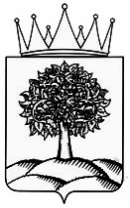 РОССИЙСКАЯ ФЕДЕРАЦИЯЛИПЕЦКАЯ ОБЛАСТЬУПРАВЛЕНИЕ ФИНАНСОВ. Липецк, пл. им. Г.В. Плеханова, 4тел./факс (4742) 36-84-70, (4742)36-84-28E-mail: obl@fin.lipetsk.ruГлавным распорядителям средств областного бюджетаОБУ «Центр бухгалтерского учета»Главным распорядителям средств областного бюджетаОБУ «Центр бухгалтерского учета»На №        от        Главным распорядителям средств областного бюджетаОБУ «Центр бухгалтерского учета»Заместитель начальника управленияЛ. В. ХожайноваПьянникова С.А.4742 368 452Пьянникова С.А.4742 368 452Пьянникова С.А.4742 368 452Пьянникова С.А.4742 368 452